План – схема безопасного пути к образовательному учреждению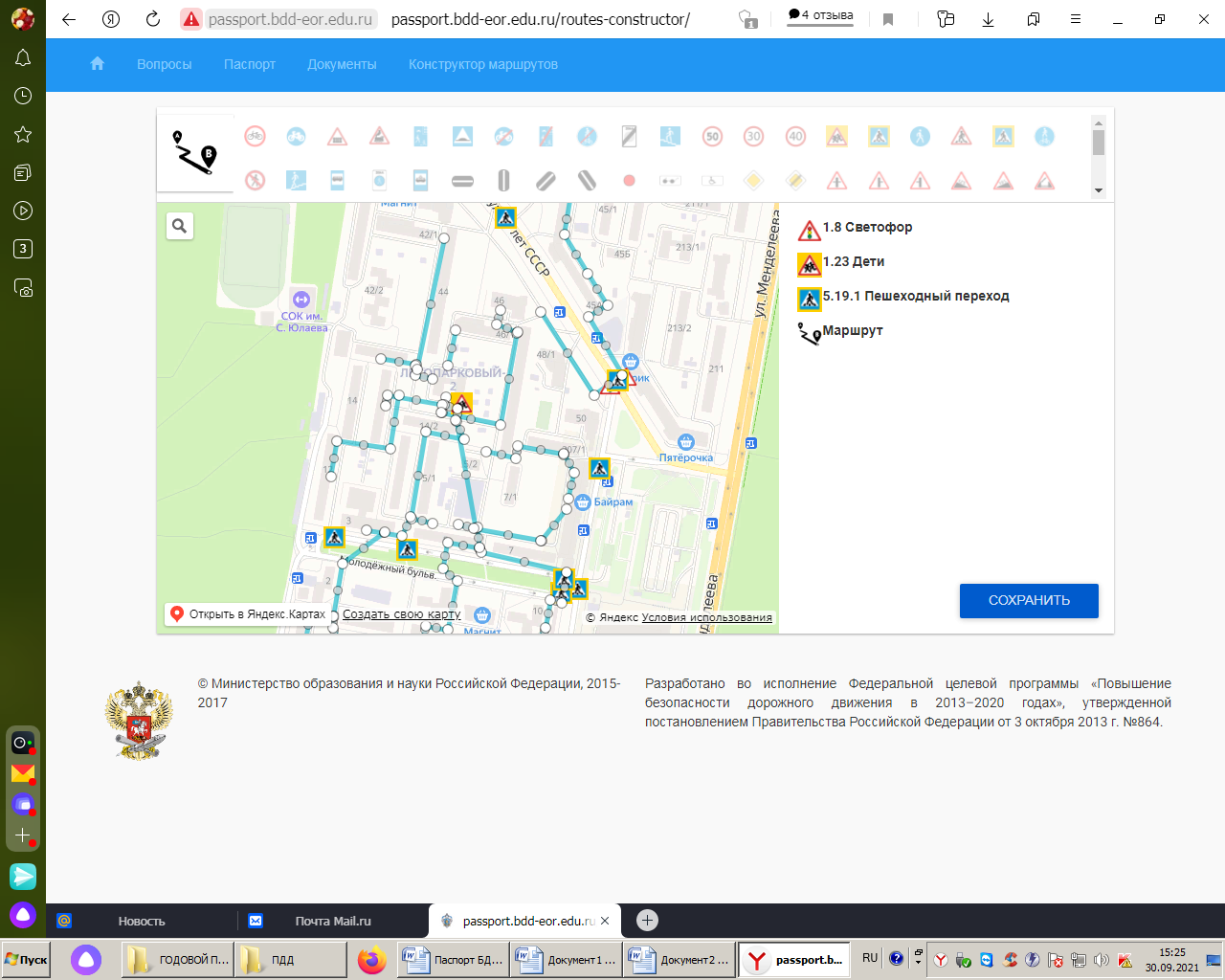 